附件1科技评估国家标准体系框架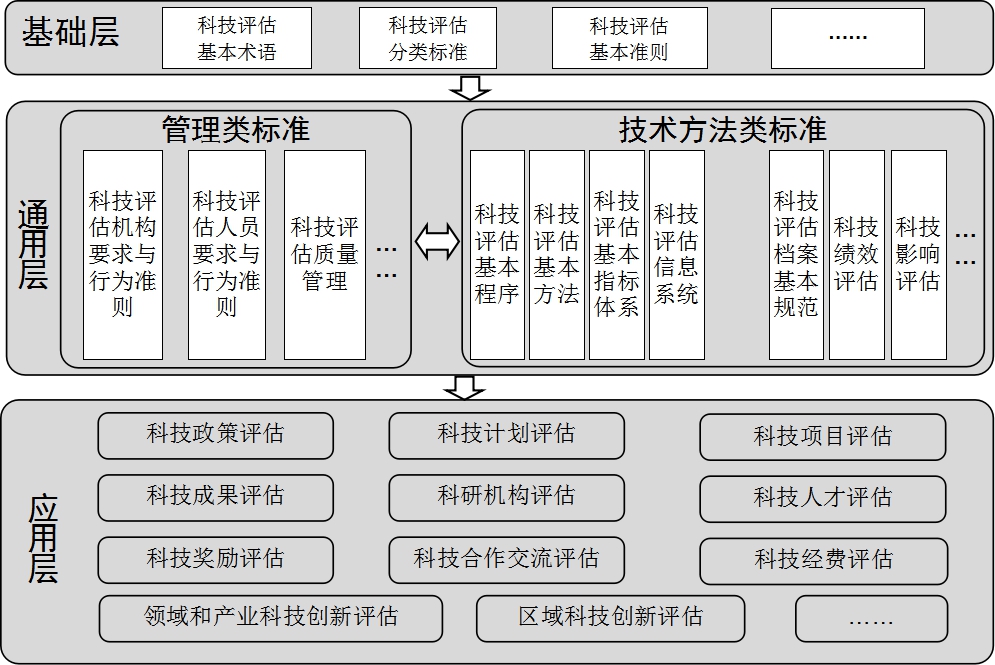 